4получение    характеристики    и     рекомендаций,    любые    отношения    его  с  Организацией прекращаются.1.2. В случае возникновения между сторонами настоящего договора спора онподлежит урегулированию путем непосредственных переговоров Добровольногопожарного и Организации. Если спор между сторонами не будет урегулирован, тоон   разрешается   в   порядке,   установленном   законодательством   РоссийскойФедерации.Все приложения к настоящему договору подписываются сторонами и являются его неотъемлемыми частями. Несогласие одной из сторон принять предложение другой стороны об изменении договора не является основанием для его досрочного прекращения.Настоящий договор составлен и подписан в двух экземплярах, один из которых хранится в делах Организации, другой находится у Добровольного пожарного. Оба экземпляра имеют равную юридическую силу. Каждая из сторон вправе в установленном порядке изготовить необходимое ей количество копий договора.Адреса и подписи сторон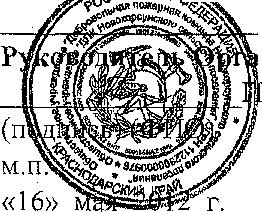 Павленко А.И.низации:арий Н.А.(поддать добровольного пожарного)«16» мая 2012 г.ОрганшрЩк^	Добровольный пожарный: